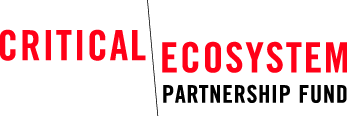 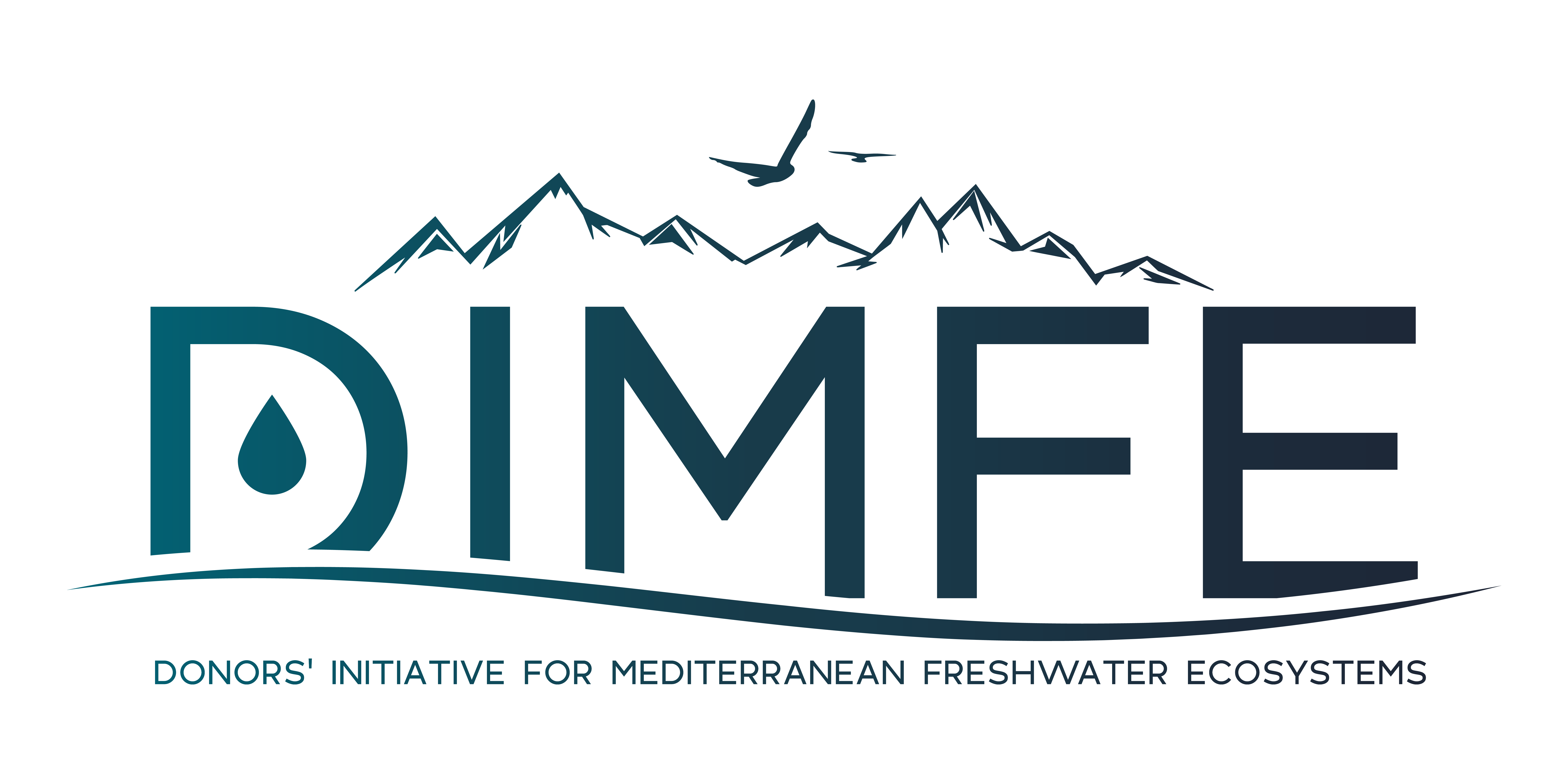 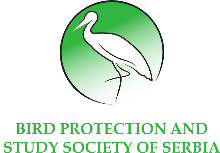 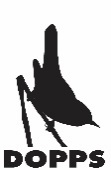 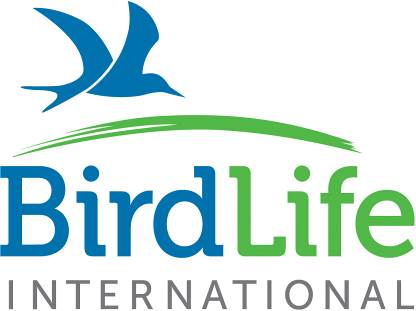 Hotspot de biodiversité du bassin méditerranéenLettre d’intention pour les petites subventionsTitre du projet : ……(Inclure le nom du pays, le nom de la ZCB et le sujet du projet proposé, par exemple « Restaurer les zones humides de la ZCB x dans le pays y »)Instructions de la lettre d'intentionLe présent appel à projets est lancé en partenariat avec le Collaboratif de bailleurs de fonds pour les écosystèmes d'eau douce en Méditerranée (DIMFE).Le Fonds de partenariat pour les écosystèmes critiques (CEPF) permet à la société civile de protéger les points chauds de la biodiversité mondiale. Les opportunités de financement du CEPF sont annoncées via des appels à propositions. Veuillez vous référer au document d' appel à propositions pour plus de détails sur les critères d'éligibilité.Le Collaboratif de bailleurs de fonds pour les écosystèmes d'eau douce en Méditerranée (DIMFE), vise à protéger, conserver et restaurer les écosystèmes d'eau douce en Méditerranée en soutenant des projets ayant un impact fort et direct sur le terrain.BirdLife International, en tant qu'équipe de mise en œuvre régionale pour la région, facilite le programme de petites subventions du CEPF dans le bassin méditerranéen. Les candidatures retenues seront contractées sous la forme d'une petite subvention, avec un accord conclu entre l'organisation et BirdLife International.Ce formulaire de lettre d'enquête (LOI) est la première étape du processus de candidature. Veuillez remplir toutes les sections avant de soumettre votre proposition. Le processus d'examen prendra environ 4 semaines à compter de la date de clôture. Tous les candidats seront informés de l'état de leur LOI et les candidats retenus seront invités à l'étape 2.Avant de postuler, les candidats sont encouragés à discuter des idées de projet et de l'admissibilité avec l'agent de programme de leur région, comme suit :Balkans : Vedran Lucic à vedran.lucic@dopps.si et/ou Marijana Demajo à marijana.demajo@pticesrbije.rs Moyen-Orient : Salwa Elhalawani à salwa.elhalawani@birdlife.org Afrique du Nord : Awatef Abiadh à abiadhawatef@gmail.com Cap-Vert : Aurélien Garreau à aurelien.garreau@live.frSi vous avez des questions générales sur cet appel à propositions, veuillez contacter le chef de l'équipe régionale de mise en œuvre Maaike Manten à maaike.manten@birdlife.org. Les questions seront acceptées et traitées jusqu'au mardi 21 mars 2023.Pour soumettre votre lettre d'intention, veuillez envoyer ce formulaire rempli et toutes les pièces jointes, avant la date limite du mardi 28 mars 2023, à : CEPF-MED-RIT@birdlife.org.Section 1 : Eligibilité1.1 Veuillez répondre à la question suivante :Représentez-vous ou votre organisation est- elle contrôlée par une agence gouvernementale ?OUI		 NONSi OUI, pouvez-vous démontrer que votre organisation :A une personnalité juridique indépendante de tout organisme ou acteur gouvernemental ? 	OUI		   NONA-t-il le pouvoir de demander et de recevoir des fonds privés ? 					OUI		   NONNe peut-il pas revendiquer l'immunité souveraine ? 						OUI		   NON1.2 Le CEPF énumère un certain nombre d' activités qui ne sont pas éligibles au financement, dans la section « Votre projet est-il éligible ? » sur https://www.cepf.net/grants/eligibility. Veuillez consulter cette liste et répondre à la question suivante :Votre projet comprendra-t-il une ou plusieurs des activités énumérées ici :Travail des enfants ou au travail forcé.Construction ou réhabilitation de grands barrages ou complexes.Paiement de salaires ou de suppléments de salaire au personnel de sécurité du gouvernement.Achat d'armes à feu ou d'autres armes.Activités qui encouragent le commerce ou l'utilisation de toute substance répertoriée dans la Convention de Stockholm sur les polluants organiques persistants, ou d'autres produits chimiques ou matières dangereuses faisant l'objet d'interdictions, de restrictions ou d'éliminations internationales en raison de leur forte toxicité pour les organismes vivants, de leur persistance dans l'environnement, de leur potentiel de bioaccumulation ou appauvrissement potentiel de la couche d'ozone.Achat et utilisation de pesticides qui relèvent des classes IA et IB de l'Organisation mondiale de la santé, ou de la classe II s'ils sont susceptibles d'être utilisés ou accessibles à du personnel non spécialisé, des agriculteurs ou d'autres personnes sans formation, équipement et installations pour les manipuler, stocker et appliquer correctement ces produits.Réinstallation physique des personnes (volontaire ou involontaire).Achat de terrain.Activités susceptibles d'avoir des effets négatifs sur l'habitat essentiel.Activités qui introduisent ou utilisent des espèces non indigènes potentiellement envahissantes.Enlèvement ou altération de tout patrimoine culturel matériel.OUI		 NONSi OUI, veuillez expliquer lesquelles des activités énumérées ci-dessus feraient partie de votre projet, et pourquoi:  . . . . . . . . . . . . . . . . . . . . . . . . . . . . . . . . . . . . . . . . . . . . . . . . . . . . . . . . . . . . . . . . . . . . . . . . . . . . . . . . . . . . . . . . . . . . . . . . . . . . . . . . . . . . . . . . . . . . . . . . . . . . . . . . . . . . . . . . . . . . . . . . . . . . . . . . . . . . . . . . . . . . . . . . . . . . . . . . . .Section 2 : Informations sur l'organisation2.1 Nom de l'organisme demandeur : . . . . . . . . . . . . . . . . . . . . . . . . . . . . . . . . . . . . . . . . . . . . . . . . . . . . . . . .(Écrivez le nom de l'organisation tel qu'indiqué dans le certificat d'enregistrement légal)2.2 Nom abrégé/Acronyme (le cas échéant) : . . . . . . . . . . . . . . . . . . . . . . . . . . . . . . . . . . . . . . . . . . . . . . . . . . .2.3 Adresse physique : . . . . . . . . . . . . . . . . . . . . . . . . . . . . . . . . . . . . . . . . . . . . . . . . . . . . . . . . . . . . . . . . . . . . .Pays : . . . . . . . . . . . . . . . . . . . . . . . . . . . . . . . . . . . . . . . . . . . . . . . . . . . . . . . . . . . . . . . . . . . . . . . . . . . . . . . . .(Où se trouve votre bureau, si différent de l'adresse postale ci-dessous. Veuillez inclure le pays dans lequel se trouve votre bureau)2.4 Adresse postale / postale (si différente de celle ci-dessus) : . . . . . . . . . . . . . . . . . . . . . . . . . . . . . . . . . . . . . . . .2.5 Adresse e-mail officielle/générale : . . . . . . . . . . . . . . . . . . . . . . . . . . . . . . . . . . . . . . . . . . . . . . . . . . . . . ..2.6.a Nom du chef de projet : . . . . . . . . . . . . . . . . . . . . . . . . . . . . . . . . . . . . . . . . . . . . . . . . . . . . . . . . . . . . . . . 2.6.b Poste dans l'organisation : . . . . . . . . . . . . . . . . . . . . . . . . . . . . . . . . . . . . . . . . . . . . . . . . . . . . . . . . . . . . .2.6.c Adresse e-mail du chef de projet : . . . . . . . . . . . . . . . . . . . . . . . . . . . . . . . . . . . . . . . . . . . . . . . . . . . . . . .(Indiquez le nom, le poste et l'adresse e-mail de la personne responsable de la correspondance avec le RIT concernant ce projet. Le RIT utilisera cette adresse e-mail pour communiquer avec vous.)2.7 Téléphone (inclure l'indicatif du pays) : . . .. . . . . . . . . . . . . . . . . . . . . . . . . . . . . . . . . . . . . . . . . . . . . . . . .(Fournir un numéro pour le bureau et pour un téléphone portable du contact principal du projet, si disponible)2.8 Adresse du site Web (le cas échéant ) : . . . . . . . . . . . . . . . . . . . . . . . . . . . . . . . . . . . . . . . . . . . . . . . . . . . . . . 2.9 Autres médias sociaux (c.-à-d. Facebook, Twitter, etc.) : . . . . . . . . . . . . . . . . . . . . . . . . . . . . . . . . . . . . . . . . . . .2.10 Personnel permanent : . . . . . . Personnel à temps partiel : . . . . . .                          Bénévoles : . . . . . . (Indiquez le nombre de personnes qui travaillent pour l'organisation dans la catégorie concernée. Veuillez noter que sous "personnel", nous ne considérons que les personnes ayant un contrat de travail et qui reçoivent un salaire de l'organisation):2.11 Type d'organisation (cochez la catégorie appropriée) : ___ Local/National ____ International2.12 Année de création de votre organisation : . . . . . . . . .2.13 Mission, histoire, expérience : (maximum 200 mots)(Fournissez une brève description de l'histoire et de la mission de votre organisation, y compris l'expérience pertinente pour le projet proposé)Mission : . . . . . . . . . . . . . . . . . . . . . . . . . . . . . . . . . . . . . . . . . . . . . . . . . . . . . . . . . . . . . . . . . . . . . . . . . . . . . . . . . . . . . . . . .Historique : . . . . . . . . . . . . . . . . . . . . . . . . . . . . . . . . . . . . . . . . . . . . . . . . . . . . . . . . . . . . . . . . . . . . . . . . . . . . . . . . . . . . . . .Expérience pertinente au projet : . . . . . . . . . . . . . . . . . . . . . . . . . . . . . . . . . . . . . . . . . . . . . . . . . . . . . . . . . . . . . . . . . . . . . . . . . . . . . . . . . . . . . . . . . . . . . . . . . . . . . . . . . . . . . . . . . . . . . . . . . . . . . . . . . . . . . . . . . . . . . . . . . . . . . . . . . . . . . . . . . . . . . . . . . . . . . . . . . . . . . . . . . . . . . . . . . . . . . . . . . . . . . . . . . . . . . . . . . . . . . . . . . . . . . . . . . . . . . . . . . . . . . . . . . . . . . . . . . . . . . . . .Section 3 : Informations de base sur le projet3.1 Titre du projet : . . . (Inclure le nom du pays, le nom de la ZCB et le sujet du projet proposé, par exemple « Restaurer les zones humides de la ZCB x dans le pays y »)3.2 Projet Durée (en mois) : . . . mois; date de début :  .. / .. / 2023(Se référer au calendrier indiqué dans l'appel à propositions. Les projets ne doivent pas commencer avant le 1er juin 2023 et ne doivent pas se terminer après le 31 octobre 2024. La durée maximale ne doit pas dépasser 17 mois)3.3 Résumé du projet (50-75 mots)(Un bon résumé contient 2-3 phrases, commence par un verbe actif (par exemple, mettre en œuvre, entreprendre, conduire, etc.) et donne un aperçu des principales activités (c'est-à-dire, qu'allez-vous faire ?)). . . . . . . . . . . . . . . . . . . . . . . . . . . . . . . . . . . . . . . . . . . . . . . . . . . . . . . . . . . . . . . . . . . . . . . . . . . . . . . . . . . . . . . . . . . . . . . . . . . . . . . . . . . . . . . . . . . . . . . . . . . . . . . . . . . . . . . . . . . . . . . . . . . . . . . . . . . . . . . . . . . . . . . . . . . . . . . . . . . . . . . . . . . . . .. . . . . . . . . . . . . . . . . . . . . . . . . . . . . . . . . . . . . . . . . . . . . . . . . . . . . . . . . . . . . . . . . . . . . . . . . . . . . . . . . . . . . . . . . . . . . . .3.4 Emplacement du projet : Définir l'emplacement géographique où les activités du projet auront lieu.Pays/ s : . . . . . .Zone(s) clé(s) pour la biodiversité (le cas échéant) : . . . . . .Zone ou corridor de gestion des bassins versants (le cas échéant) : . . . . . .Carte/lieu : Veuillez inclure une carte du site de votre projet proposé ci-dessous ou dans une pièce jointe séparée, fournir un lien vers une carte Google Earth appropriée (ou tout autre format/service) ou indiquer sa latitude et sa longitude ici.3.5 Pertinence pour la stratégie d'investissement du CEPF :3.5.a Orientation stratégique : (Veuillez indiquer la direction stratégique du CEPF à laquelle ce projet contribuera. Pour cet appel à propositions, cela devrait être la direction stratégique 2 - Conservation de l'eau douce). . . . . . . . . . . . . . . . . . . . . . . . . . . . . . . . . . . . . . . . . . . . . . . . . . . . . . . . . . . . . . . . . . . . . . . . . . . . . . . . . . . . . . . . . . .3.5.b Priorité(s) d'investissement : (Veuillez indiquer la ou les priorités d'investissement auxquelles ce projet répondra. Reportez-vous aux priorités d'investissement indiquées dans l'appel à propositions). . . . . . . . . . . . . . . . . . . . . . . . . . . . . . . . . . . . . . . . . . . . . . . . . . . . . . . . . . . . . . . . . . . . . . . . . . . . . . . . . . . . . . . . . . .. . . . . . . . . . . . . . . . . . . . . . . . . . . . . . . . . . . . . . . . . . . . . . . . . . . . . . . . . . . . . . . . . . . . . . . . . . . . . . . . . . . . . . . . . . .. . . . . . . . . . . . . . . . . . . . . . . . . . . . . . . . . . . . . . . . . . . . . . . . . . . . . . . . . . . . . . . . . . . . . . . . . . . . . . . . . . . . . . . . . . .3.5.c Lien avec la stratégie d'investissement du CEPF :(Expliquez comment ce projet contribue à l'orientation stratégique du CEPF et aux priorités d'investissement énumérées ci-dessus). . . . . . . . . . . . . . . . . . . . . . . . . . . . . . . . . . . . . . . . . . . . . . . . . . . . . . . . . . . . . . . . . . . . . . . . . . . . . . . . . . . . . . . .. . . . . . . . . . . . . . . . . . . . . . . . . . . . . . . . . . . . . . . . . . . . . . . . . . . . . . . . . . . . . . . . . . . . . . . . . . . . . . . . . . . . . . . .. . . . . . . . . . . . . . . . . . . . . . . . . . . . . . . . . . . . . . . . . . . . . . . . . . . . . . . . . . . . . . . . . . . . . . . . . . . . . . . . . . . . . . . .. . . . . . . . . . . . . . . . . . . . . . . . . . . . . . . . . . . . . . . . . . . . . . . . . . . . . . . . . . . . . . . . . . . . . . . . . . . . . . . . . . . . . . . .Section 4 : Conception du projet4.1 Justification :(Décrivez la valeur de conservation de l'espèce / du site pour lequel vous envisagez de travailler et son importance pour la biodiversité et les personnes). . . . . . . . . . . . . . . . . . . . . . . . . . . . . . . . . . . . . . . . . . . . . . . . . . . . . . . . . . . . . . . . . . . . . . . . . . . . . . . . . . . . . . . .. . . . . . . . . . . . . . . . . . . . . . . . . . . . . . . . . . . . . . . . . . . . . . . . . . . . . . . . . . . . . . . . . . . . . . . . . . . . . . . . . . . . . . . .. . . . . . . . . . . . . . . . . . . . . . . . . . . . . . . . . . . . . . . . . . . . . . . . . . . . . . . . . . . . . . . . . . . . . . . . . . . . . . . . . . . . . . . .4.2 Analyse du problème:4.2.a. Menaces globales :(Décrivez les menaces générales qui pèsent sur l'espèce/le site pour lequel vous prévoyez de travailler ; reportez-vous aux sources d'information si elles sont disponibles). . . . . . . . . . . . . . . . . . . . . . . . . . . . . . . . . . . . . . . . . . . . . . . . . . . . . . . . . . . . . . . . . . . . . . . . . . . . . . . . . . . . . . . .. . . . . . . . . . . . . . . . . . . . . . . . . . . . . . . . . . . . . . . . . . . . . . . . . . . . . . . . . . . . . . . . . . . . . . . . . . . . . . . . . . . . . . . .. . . . . . . . . . . . . . . . . . . . . . . . . . . . . . . . . . . . . . . . . . . . . . . . . . . . . . . . . . . . . . . . . . . . . . . . . . . . . . . . . . . . . . . .4.2.b Quel est le problème de conservation spécifique auquel votre projet s'attaque ?(Décrivez la menace/le problème spécifique que vous aborderez dans ce projet proposé - concentrez-vous sur ce que vous pouvez réaliser dans ce projet). . . . . . . . . . . . . . . . . . . . . . . . . . . . . . . . . . . . . . . . . . . . . . . . . . . . . . . . . . . . . . . . . . . . . . . . . . . . . . . . . . . . . . . .. . . . . . . . . . . . . . . . . . . . . . . . . . . . . . . . . . . . . . . . . . . . . . . . . . . . . . . . . . . . . . . . . . . . . . . . . . . . . . . . . . . . . . . .. . . . . . . . . . . . . . . . . . . . . . . . . . . . . . . . . . . . . . . . . . . . . . . . . . . . . . . . . . . . . . . . . . . . . . . . . . . . . . . . . . . . . . . .4.2.c Avez-vous constaté un «besoin» dans votre propre organisation qui doit être comblé ?(Décrivez un problème de développement institutionnel / organisationnel que vous aimeriez aborder dans ce projet - par exemple, la planification stratégique, les communications, la capacité de collecte de fonds ou similaire. Reportez-vous à vos derniers scores de l'outil de suivi de la société civile si vous avez déjà mis en œuvre une subvention financée par le CEPF auparavant). . . . . . . . . . . . . . . . . . . . . . . . . . . . . . . . . . . . . . . . . . . . . . . . . . . . . . . . . . . . . . . . . . . . . . . . . . . . . . . . . . . . . . . .. . . . . . . . . . . . . . . . . . . . . . . . . . . . . . . . . . . . . . . . . . . . . . . . . . . . . . . . . . . . . . . . . . . . . . . . . . . . . . . . . . . . . . . .. . . . . . . . . . . . . . . . . . . . . . . . . . . . . . . . . . . . . . . . . . . . . . . . . . . . . . . . . . . . . . . . . . . . . . . . . . . . . . . . . . . . . . . .4.3 Approche du projet:4.3.a Impacts à court terme du projet(Les impacts à court terme sont ce que vous réaliserez pendant la durée du projet, ils sont la « nouvelle situation » que vous créerez en résolvant les problèmes identifiés. Veuillez inclure à la fois votre impact sur la conservation et votre impact sur l'organisation - ils devrait répondre aux problèmes que vous avez identifiés dans les questions 4.2.b et 4.2.c. Vous pouvez formuler vos impacts comme suit : « À la fin de ce projet, xxx sera en place / amélioré / modifié… » ou similaire). . . . . . . . . . . . . . . . . . . . . . . . . . . . . . . . . . . . . . . . . . . . . . . . . . . . . . . . . . . . . . . . . . . . . . . . . . . . . . . . . . . . . .. . . . . . . . . . . . . . . . . . . . . . . . . . . . . . . . . . . . . . . . . . . . . . . . . . . . . . . . . . . . . . . . . . . . . . . . . . . . . . . . . . . . . .. . . . . . . . . . . . . . . . . . . . . . . . . . . . . . . . . . . . . . . . . . . . . . . . . . . . . . . . . . . . . . . . . . . . . . . . . . . . . . . . . . . . . . . .4.3.b Résultats du projet(Il s'agira des changements directs et mesurables que le projet apportera, en mettant en œuvre les activités (ci-dessous) et pour atteindre les impacts à court terme (ci-dessus). Les résultats sont sous le contrôle direct de l'équipe du projet, ils doivent donc être livrés au cours du projet. Les résultats doivent être exprimés en tant que « produits obtenus » et non en tant qu'activités ou processus). . . . . . . . . . . . . . . . . . . . . . . . . . . . . . . . . . . . . . . . . . . . . . . . . . . . . . . . . . . . . . . . . . . . . . . . . . . . . . . . . . . . . .. . . . . . . . . . . . . . . . . . . . . . . . . . . . . . . . . . . . . . . . . . . . . . . . . . . . . . . . . . . . . . . . . . . . . . . . . . . . . . . . . . . . . .. . . . . . . . . . . . . . . . . . . . . . . . . . . . . . . . . . . . . . . . . . . . . . . . . . . . . . . . . . . . . . . . . . . . . . . . . . . . . . . . . . . . . . . .4.3.c Activités du projet(Pour chaque résultat répertorié ci-dessus, il y aura plusieurs activités que vous devrez mettre en œuvre pour y parvenir. Les activités sont généralement exprimées au temps actif. Essayez de rendre vos activités spécifiques (qui fera quoi, comment, quand, où...). . . . . . . . . . . . . . . . . . . . . . . . . . . . . . . . . . . . . . . . . . . . . . . . . . . . . . . . . . . . . . . . . . . . . . . . . . . . . . . . . . . . . . .. . . . . . . . . . . . . . . . . . . . . . . . . . . . . . . . . . . . . . . . . . . . . . . . . . . . . . . . . . . . . . . . . . . . . . . . . . . . . . . . . . . . . . .. . . . . . . . . . . . . . . . . . . . . . . . . . . . . . . . . . . . . . . . . . . . . . . . . . . . . . . . . . . . . . . . . . . . . . . . . . . . . . . . . . . . . . . .4.4 Risques du projet(Décrivez tous les risques internes et externes susceptibles d'affecter votre projet et expliquez ce que vous feriez s'ils se produisaient. Ajoutez d'autres lignes si vous en avez besoin.)4.5 Partenaires du projet et parties prenantes(Dans le tableau ci-dessous, listez tous les partenaires et parties prenantes qui sont impliqués dans ce projet ; expliquez également comment ils ont été impliqués dans la rédaction de cette candidature et quel sera leur rôle dans la mise en œuvre du projet. Ajoutez d'autres lignes si vous en avez besoin)Genre(Décrivez comment votre projet inclura des considérations de genre, le cas échéant. Vous pouvez trouver plus d'informations et des documents d'orientation ici : https://www.cepf.net/grants/before-you-apply/cepf-gender). . . . . . . . . . . . . . . . . . . . . . . . . . . . . . . . . . . . . . . . . . . . . . . . . . . . . . . . . . . . . . . . . . . . . . . . . . . . . . . . . . . . . . . .. . . . . . . . . . . . . . . . . . . . . . . . . . . . . . . . . . . . . . . . . . . . . . . . . . . . . . . . . . . . . . . . . . . . . . . . . . . . . . . . . . . . . . . .. . . . . . . . . . . . . . . . . . . . . . . . . . . . . . . . . . . . . . . . . . . . . . . . . . . . . . . . . . . . . . . . . . . . . . . . . . . . . . . . . . . . . . . .. . . . . . . . . . . . . . . . . . . . . . . . . . . . . . . . . . . . . . . . . . . . . . . . . . . . . . . . . . . . . . . . . . . . . . . . . . . . . . . . . . . . . . . .GarantiesLe CEPF est tenu d'évaluer toutes les demandes afin de déterminer si les garanties sont déclenchées et si des mesures d'atténuation appropriées doivent être incluses dans la conception et la mise en œuvre du projet. Veuillez consulter https://www.cepf.net/grants/before-you-apply/safeguards et vérifiez si votre projet déclencherait des garanties environnementales ou sociales. Répondez ensuite à la question suivante :Votre projet déclenche-t-il l'une des garanties répertoriées sur le site Web du CEPF référencé ci-dessus ?OUI		NONSi OUI, quelle(s) garantie(s) pensez-vous appliquer ?. . . . . . . . . . . . . . . . . . . . . . . . . . . . . . . . . . . . . . . . . . . . . . . . . . . . . . . . . . . . . . . . . . . . . . . . . . . . . . . . . . . . . . . .. . . . . . . . . . . . . . . . . . . . . . . . . . . . . . . . . . . . . . . . . . . . . . . . . . . . . . . . . . . . . . . . . . . . . . . . . . . . . . . . . . . . . . . .. . . . . . . . . . . . . . . . . . . . . . . . . . . . . . . . . . . . . . . . . . . . . . . . . . . . . . . . . . . . . . . . . . . . . . . . . . . . . . . . . . . . . . . .. . . . . . . . . . . . . . . . . . . . . . . . . . . . . . . . . . . . . . . . . . . . . . . . . . . . . . . . . . . . . . . . . . . . . . . . . . . . . . . . . . . . . . . .Article 5 : Budget5.1 Veuillez fournir une ventilation du budget (en dollars américains) en utilisant les lignes budgétaires suivantes :5.2 Quels sont les principaux bailleurs de fonds qui financent votre organisation en ce moment, et que soutiennent-ils ?(Expliquez quels sont les principaux bailleurs de fonds qui soutiennent actuellement votre organisation et ce qu'ils financent, par exemple un projet de conservation spécifique, un programme scolaire, un financement de base, etc. Indiquez s'il existe un chevauchement/synergie géographique ou thématique avec le projet que vous soumettez au CEPF. Indiquez également les dates de début et de fin de cette assistance, par exemple "2020-2024". Veuillez ajouter des lignes si nécessaire)RisqueMesure d'atténuationNom du partenaire / partie prenanteComment ils ont été impliqués dans la conception du projetComment ils seront impliqués dans la mise en œuvre du projetLignes budgétairesUSD ($)Description/JustificationSalaires et avantages (n'énumérez que le personnel du projet qui recevra un salaire du projet, par exemple le chef de projet, l'assistant, le comptable…. Inclure les impôts et les avantages tels que l'assurance maladie, la retraite, etc. Ajoutez des lignes si nécessaire)(N'incluez que les coûts salariaux que vous facturerez au projet)(Expliquez combien de jours / mois / quel pourcentage de temps ces personnes travailleront sur le projet)1.. . .. . .2.. . .. . .. . .Conseils et services professionnels (Veuillez énumérer le(s) consultant(s)/fournisseurs de services qui seront engagés dans le cadre de ce projet)(Inclure les coûts totaux, c'est-à -dire le nombre de jours x le tarif journalier = xxx USD)(Expliquez combien de jours/mois ces personnes travailleront sur le projet, et ce qu'elles livreront)1.. . .. . .2.. . .. . .. . .Occupation (Loyer de bureau et services publics, tels que l'eau, l'électricité, la sécurité, etc. )(N'incluez que les coûts de location / services publics que vous facturerez au projet)(Expliquez quel pourcentage du loyer/des services publics vous facturerez au projet, et pourquoi)Location. . .. . .Utilitaires, par ex . . .. . . .. . .Télécommunications (Téléphone, Internet)(Expliquez si ces coûts surviennent au bureau ou sur le terrain). . .. . .. . .. . .. . .. . .Affranchissement et livraison(Expliquez ce que vous allez envoyer, pourquoi et comment, par exemple par courrier). . .. . .. . .Fournitures ( par exemple , papier, stylos, cahiers, etc. )(Fournir des détails)1.. . .. . .2.. . .. . .. . .Mobilier et équipement ( par exemple , bureaux, chaises, ordinateurs portables, appareils photo, GPS, vélos, tentes, etc. )(Expliquez pourquoi vous avez besoin de cet équipement)1.. . .. . .2.. . .. . .. . .Maintenance (par exemple , maintenance des véhicules , maintenance des logiciels, etc.)(Fournir des détails). . .. . .. . .Voyages et événements spéciaux (Décrivez les dépenses prévues qui seront engagées lors d'événements et de voyages)(Répartissez ces coûts autant que possible , par exemple les coûts des vols individuels, de la location de voiture, de la location de salle, etc. )1. Transport. . .. . .2. Réunions. . .. . .3. Hébergement, repas et faux frais. . .. . .. . .Les frais bancaires et d'assurance(Expliquez les frais, par exemple les frais bancaires sur le transfert de fonds, l'assurance du véhicule du projet, etc. )frais bancaires. . .. . .Frais d'assurance. . .. . .Coûts d'appui à la gestion ( max 13 %)(Décrivez si votre organisation a une politique/manuel pour les frais généraux/coûts de soutien à la gestion). . .%. . .. . .Budget total. . .Bailleur de fondsSujet/élément qu'ils financentChevauchement géographique/thématique avec cette applicationDate de début et de fin du soutien du bailleur de fonds